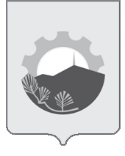 АДМИНИСТРАЦИЯ АРСЕНЬЕВСКОГО ГОРОДСКОГО ОКРУГА П О С Т А Н О В Л Е Н И Е10 ноября 2021 г.г.Арсеньев№554-паО внесении изменений в постановление администрации Арсеньевского городского округа от 20 января 2021 года № 15-па «Об утверждении муниципального задания, значения базового норматива затрат, натуральных норм, корректирующих коэффициентов к базовому нормативу затрат на выполнение работы, выполняемой муниципальным автономным учреждением «Информационно-издательский комплекс «Восход» на 2021 год и плановые 2022-2023 годы»